TO CAMPERS AND PARENTS: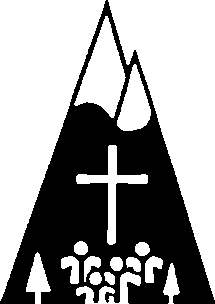 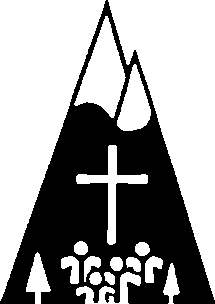 We are looking forward to your arrival at Luther Heights this summer! Enclosed are some things to help you get prepared for an exciting week at Camp!Registration Confirmation & Statement of Fees. Please check the session and date that we have your child and/or you registered for. If you know the amount that your congregation may intend to contribute, please adjust the balance owed accordingly.Please mail the balance owed along with the bottom section of the statement one month prior to the camp session, or you may pay online, to help facilitate registration on Sunday.Camper Health History Form. It is essential that we have a current signed and dated form on file when campers are with us, so we can provide proper health care.See the other side of this letter for additional information on completing the Health History Form. Please mail it back to us in the enclosed envelope, one month prior to the camp session to help facilitate registration on Sunday.Permission Form. This describes camp program activities and known risks. Parents of minor campers and adult participants must read this form carefully, sign it, and return it to the camp (with the health history form) one month prior to the camp session.  No one may participate in the program without a signed Health Form and Permission Form.Horseback Ride & Rafting Forms. These forms must be signed and dated in order to participate on a horseback ride or a raft trip. Please send the Permission form(s) in one month prior to your arrival at camp.Cabin mate. If you have requested a cabin mate, we will make every effort to house you with that person. If changes need to be made or you would like to add a cabin mate prior to camp please let us know at least two weeks before camp.Memory CD. A slide show of your week at Camp with music is available for $10.00. In addition to the slide show a file with between 200-400 pictures is also included.If you would like to Tie Dye a shirt this summer, the cost will be $15.00. We will provide the shirt.Other Information is enclosed on what to bring with you to camp, what to expect and how to prepare for your week at Luther Heights on the flier “What to Bring”.Registration is from 2:00 - 5:00pm on the first day of Camp. If your child has not registered by the end of registration we will attempt to contact you by phone.Camper pickup this year. Parents and friends are encouraged to join us for closing worship on the last day of the camp session at 11:00am. You are also invited to join us for an optional LUNCH at noon. If someone other than the parent/guardian is going to pick up the camper, notify us in writing at registration.Sending in the paperwork and payment prior to Camp enables us to quickly register campers at registration. If you have any questions, please contact the camp office. Thank  You!Eric OlsenCamp Pastor/DirectorIn order for us to provide for the needs of your child, we need your assistance in completing the following forms. Everyone needs to have a signed Health Form and Permission Form to participate.A signed Health Form for all campers, all adult advisors, and all staff who participate in Luther Heights youth sessions is required for participation. We recognize that the Health Form is something of a nuisance to complete, but it enables us to provide your child (or you) with proper health care while you are at camp, and is essential if we should have to respond to a medical emergency.The form should be completed or updated by parent or guardians of minors (or by adult participants) within six months of Camp, giving as much information as possible. Parent or guardian must sign and date the Form.The Form also contains important Immunization History. You may fill out the Alternate Immunization History if you sign and date it.  We’re particularly interested in the date of the last tetanus shot. If you do not know the date, mark a line in that space on the form, so that we know this was considered.All medication should be in the original container. If it is a prescription medication, the pharmacy label should have the camper’s and the doctor's name, and directions clearly marked. If it is an over-the-counter medication, it should be in the original container accompanied by the parent's specific instructions. These directions should be within the guidelines on the label.Health Screening. Once you have registered at Camp you’ll visit briefly with our health personnel to go over your Health Form.Horseback Rides: Luther Heights Bible Camp contracts with a licensed outfitter in the Stanley Basin (Mystic Saddle Ranch) for all of our horseback rides. It is necessary to have the Assumption of Risk form signed for both Mystic Saddle Ranch and Luther Heights Bible Camp.Sawtooth Adventure Company: Luther Heights Bible Camp contracts with a licensed outfitter in the Stanley Basin (Sawtooth Adventure Company) for all of our rafting. The outfitter requires that the Acknowledgement of Risk form be signed by youth participants and their parent/guardian.Permission Form. This describes camp program activities and known risks. Parents of minor campers and adult participants must read this form carefully and sign it.